Mandate Check  |  Step 2 (Influence Matrix)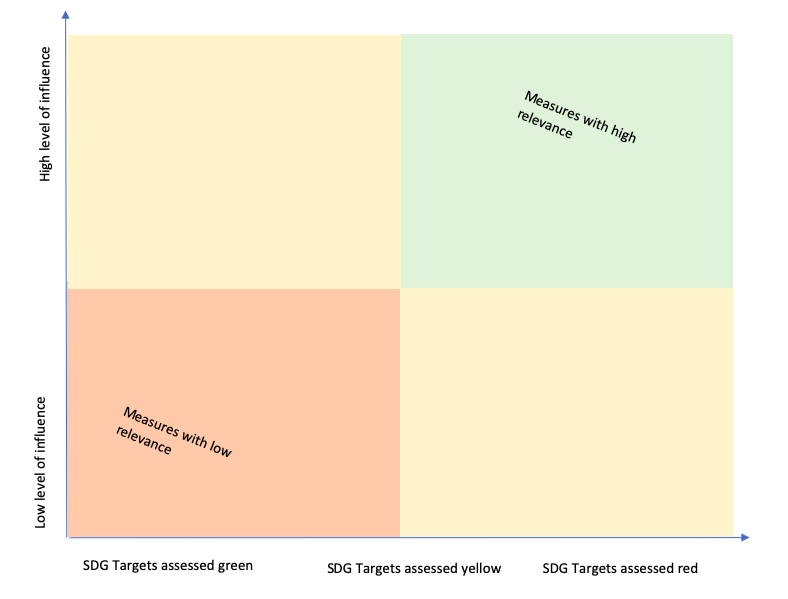 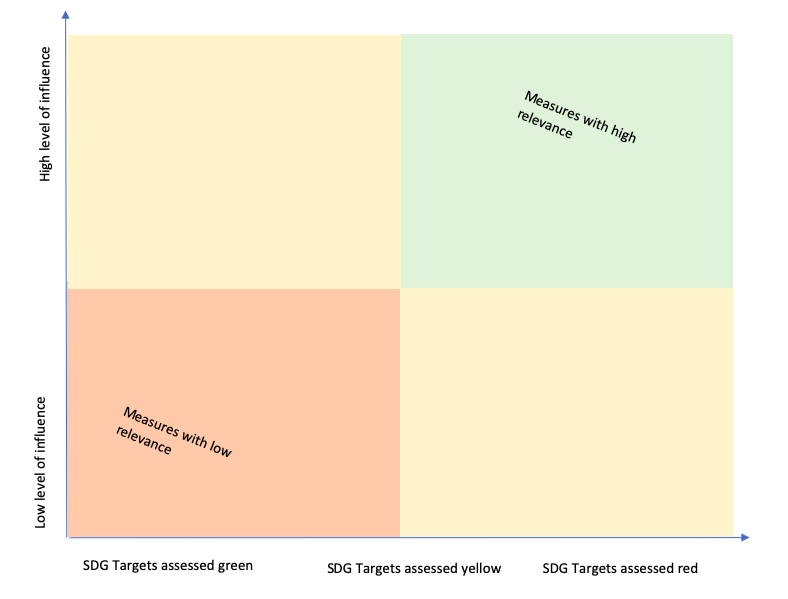 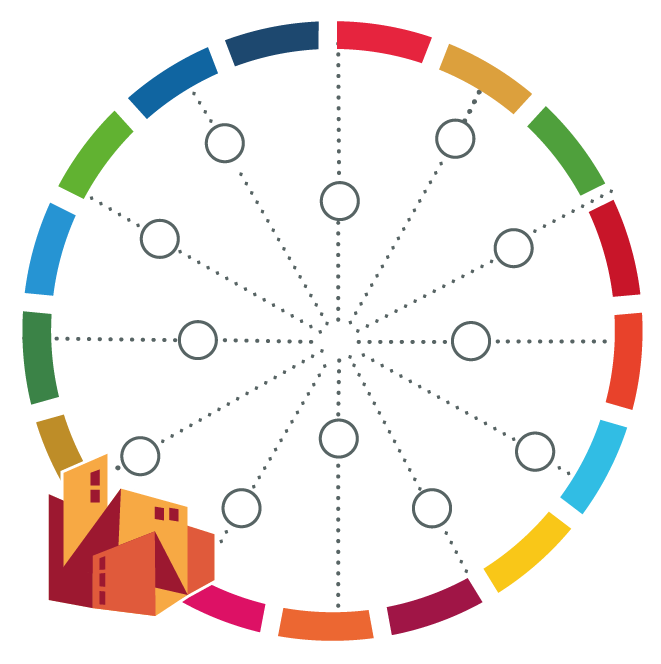 